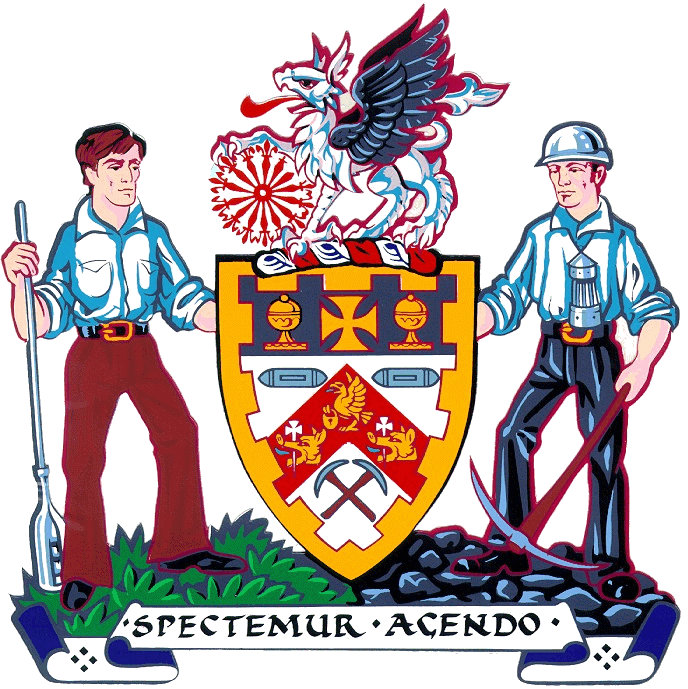 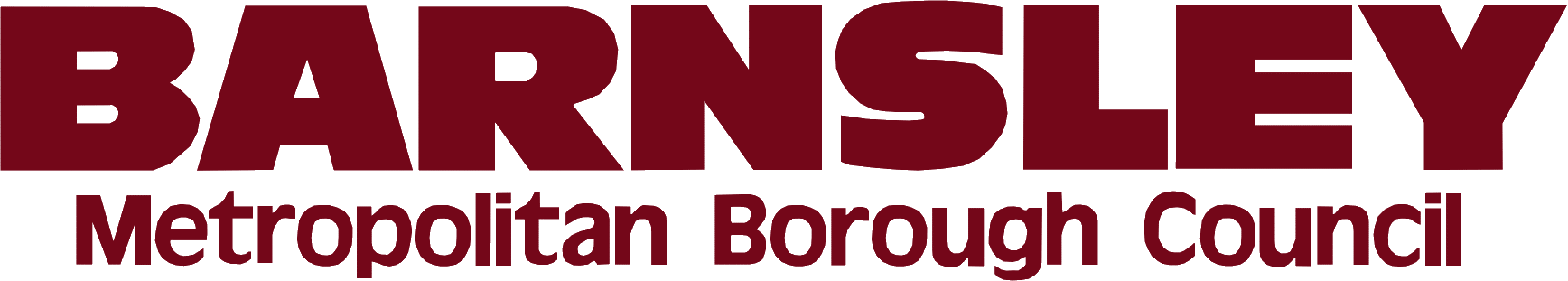 3 MONTH NOTICE3 MONTH NOTICE3 MONTH NOTICE3 MONTH NOTICE3 MONTH NOTICE3 MONTH NOTICE3 MONTH NOTICE3 MONTH NOTICE3 MONTH NOTICE3 MONTH NOTICE3 MONTH NOTICE3 MONTH NOTICE3 MONTH NOTICE3 MONTH NOTICEApplication to Repair Private Apparatus in a Publicly Maintainable HighwayThis form should be submitted at least one month prior to starting work to: Metropolitan Borough Council, Environmental Services, .Email:   streetworks@barnsley.gov.uk Application to Repair Private Apparatus in a Publicly Maintainable HighwayThis form should be submitted at least one month prior to starting work to: Metropolitan Borough Council, Environmental Services, .Email:   streetworks@barnsley.gov.uk Application to Repair Private Apparatus in a Publicly Maintainable HighwayThis form should be submitted at least one month prior to starting work to: Metropolitan Borough Council, Environmental Services, .Email:   streetworks@barnsley.gov.uk Application to Repair Private Apparatus in a Publicly Maintainable HighwayThis form should be submitted at least one month prior to starting work to: Metropolitan Borough Council, Environmental Services, .Email:   streetworks@barnsley.gov.uk Application to Repair Private Apparatus in a Publicly Maintainable HighwayThis form should be submitted at least one month prior to starting work to: Metropolitan Borough Council, Environmental Services, .Email:   streetworks@barnsley.gov.uk Application to Repair Private Apparatus in a Publicly Maintainable HighwayThis form should be submitted at least one month prior to starting work to: Metropolitan Borough Council, Environmental Services, .Email:   streetworks@barnsley.gov.uk Application to Repair Private Apparatus in a Publicly Maintainable HighwayThis form should be submitted at least one month prior to starting work to: Metropolitan Borough Council, Environmental Services, .Email:   streetworks@barnsley.gov.uk Application to Repair Private Apparatus in a Publicly Maintainable HighwayThis form should be submitted at least one month prior to starting work to: Metropolitan Borough Council, Environmental Services, .Email:   streetworks@barnsley.gov.uk Application to Repair Private Apparatus in a Publicly Maintainable HighwayThis form should be submitted at least one month prior to starting work to: Metropolitan Borough Council, Environmental Services, .Email:   streetworks@barnsley.gov.uk Application to Repair Private Apparatus in a Publicly Maintainable HighwayThis form should be submitted at least one month prior to starting work to: Metropolitan Borough Council, Environmental Services, .Email:   streetworks@barnsley.gov.uk Application to Repair Private Apparatus in a Publicly Maintainable HighwayThis form should be submitted at least one month prior to starting work to: Metropolitan Borough Council, Environmental Services, .Email:   streetworks@barnsley.gov.uk Application to Repair Private Apparatus in a Publicly Maintainable HighwayThis form should be submitted at least one month prior to starting work to: Metropolitan Borough Council, Environmental Services, .Email:   streetworks@barnsley.gov.uk Application to Repair Private Apparatus in a Publicly Maintainable HighwayThis form should be submitted at least one month prior to starting work to: Metropolitan Borough Council, Environmental Services, .Email:   streetworks@barnsley.gov.uk (NB Those applicants not familiar with the requirements of this legislation are strongly advised to appoint a Contractor with the appropriate knowledge to help complete this application and to conduct the works on their behalf.)(NB Those applicants not familiar with the requirements of this legislation are strongly advised to appoint a Contractor with the appropriate knowledge to help complete this application and to conduct the works on their behalf.)(NB Those applicants not familiar with the requirements of this legislation are strongly advised to appoint a Contractor with the appropriate knowledge to help complete this application and to conduct the works on their behalf.)(NB Those applicants not familiar with the requirements of this legislation are strongly advised to appoint a Contractor with the appropriate knowledge to help complete this application and to conduct the works on their behalf.)(NB Those applicants not familiar with the requirements of this legislation are strongly advised to appoint a Contractor with the appropriate knowledge to help complete this application and to conduct the works on their behalf.)(NB Those applicants not familiar with the requirements of this legislation are strongly advised to appoint a Contractor with the appropriate knowledge to help complete this application and to conduct the works on their behalf.)(NB Those applicants not familiar with the requirements of this legislation are strongly advised to appoint a Contractor with the appropriate knowledge to help complete this application and to conduct the works on their behalf.)(NB Those applicants not familiar with the requirements of this legislation are strongly advised to appoint a Contractor with the appropriate knowledge to help complete this application and to conduct the works on their behalf.)(NB Those applicants not familiar with the requirements of this legislation are strongly advised to appoint a Contractor with the appropriate knowledge to help complete this application and to conduct the works on their behalf.)(NB Those applicants not familiar with the requirements of this legislation are strongly advised to appoint a Contractor with the appropriate knowledge to help complete this application and to conduct the works on their behalf.)(NB Those applicants not familiar with the requirements of this legislation are strongly advised to appoint a Contractor with the appropriate knowledge to help complete this application and to conduct the works on their behalf.)(NB Those applicants not familiar with the requirements of this legislation are strongly advised to appoint a Contractor with the appropriate knowledge to help complete this application and to conduct the works on their behalf.)(NB Those applicants not familiar with the requirements of this legislation are strongly advised to appoint a Contractor with the appropriate knowledge to help complete this application and to conduct the works on their behalf.)Non-compliance with any requirement of the New Roads and Street Works Act 1991 may result in severe financial penalties.Non-compliance with any requirement of the New Roads and Street Works Act 1991 may result in severe financial penalties.Non-compliance with any requirement of the New Roads and Street Works Act 1991 may result in severe financial penalties.Non-compliance with any requirement of the New Roads and Street Works Act 1991 may result in severe financial penalties.Non-compliance with any requirement of the New Roads and Street Works Act 1991 may result in severe financial penalties.Non-compliance with any requirement of the New Roads and Street Works Act 1991 may result in severe financial penalties.Non-compliance with any requirement of the New Roads and Street Works Act 1991 may result in severe financial penalties.Non-compliance with any requirement of the New Roads and Street Works Act 1991 may result in severe financial penalties.Non-compliance with any requirement of the New Roads and Street Works Act 1991 may result in severe financial penalties.Non-compliance with any requirement of the New Roads and Street Works Act 1991 may result in severe financial penalties.Non-compliance with any requirement of the New Roads and Street Works Act 1991 may result in severe financial penalties.Non-compliance with any requirement of the New Roads and Street Works Act 1991 may result in severe financial penalties.Non-compliance with any requirement of the New Roads and Street Works Act 1991 may result in severe financial penalties.Name and Address of Applicant(Name of person or persons in whose name licence is to be issued)Applicant’s NameAddressPostcodeName and Address of Applicant(Name of person or persons in whose name licence is to be issued)Applicant’s NameAddressPostcodeName and Address of Applicant(Name of person or persons in whose name licence is to be issued)Applicant’s NameAddressPostcodeName and Address of Applicant(Name of person or persons in whose name licence is to be issued)Applicant’s NameAddressPostcodeName and Address of Applicant(Name of person or persons in whose name licence is to be issued)Applicant’s NameAddressPostcodeName and Address of Applicant(Name of person or persons in whose name licence is to be issued)Applicant’s NameAddressPostcodeName and Address of Applicant(Name of person or persons in whose name licence is to be issued)Applicant’s NameAddressPostcodeName and Address of Applicant(Name of person or persons in whose name licence is to be issued)Applicant’s NameAddressPostcodeName and Address of Applicant(Name of person or persons in whose name licence is to be issued)Applicant’s NameAddressPostcodeName and Address of Applicant(Name of person or persons in whose name licence is to be issued)Applicant’s NameAddressPostcodeName and Address of Applicant(Name of person or persons in whose name licence is to be issued)Applicant’s NameAddressPostcodeName and Address of Applicant(Name of person or persons in whose name licence is to be issued)Applicant’s NameAddressPostcodeDaytime Tel. No.Daytime Tel. No.Daytime Tel. No.Daytime Tel. No.Daytime Tel. No.Daytime Tel. No.Name and Address of Applicant(Name of person or persons in whose name licence is to be issued)Applicant’s NameAddressPostcodeName and Address of Applicant(Name of person or persons in whose name licence is to be issued)Applicant’s NameAddressPostcodeName and Address of Applicant(Name of person or persons in whose name licence is to be issued)Applicant’s NameAddressPostcodeName and Address of Applicant(Name of person or persons in whose name licence is to be issued)Applicant’s NameAddressPostcodeName and Address of Applicant(Name of person or persons in whose name licence is to be issued)Applicant’s NameAddressPostcodeName and Address of Applicant(Name of person or persons in whose name licence is to be issued)Applicant’s NameAddressPostcodeEmailEmailEmailEmailEmailEmailName and Address of Applicant(Name of person or persons in whose name licence is to be issued)Applicant’s NameAddressPostcodeName and Address of Applicant(Name of person or persons in whose name licence is to be issued)Applicant’s NameAddressPostcodeName and Address of Applicant(Name of person or persons in whose name licence is to be issued)Applicant’s NameAddressPostcodeName and Address of Applicant(Name of person or persons in whose name licence is to be issued)Applicant’s NameAddressPostcodeName and Address of Applicant(Name of person or persons in whose name licence is to be issued)Applicant’s NameAddressPostcodeName and Address of Applicant(Name of person or persons in whose name licence is to be issued)Applicant’s NameAddressPostcodeIs correspondence to be sent to the Licensees Agent?Is correspondence to be sent to the Licensees Agent?Is correspondence to be sent to the Licensees Agent?Is correspondence to be sent to the Licensees Agent?Is correspondence to be sent to the Licensees Agent?Is correspondence to be sent to the Licensees Agent?YES / NO  (delete as appropriate)YES / NO  (delete as appropriate)YES / NO  (delete as appropriate)YES / NO  (delete as appropriate)YES / NO  (delete as appropriate)YES / NO  (delete as appropriate)Name and Address of Person / Company Conducting the WorksName and Address of Person / Company Conducting the WorksName and Address of Person / Company Conducting the WorksName and Address of Person / Company Conducting the WorksName and Address of Person / Company Conducting the WorksName and Address of Person / Company Conducting the WorksName and Address of Person / Company Conducting the WorksName and Address of Person / Company Conducting the WorksName and Address of Person / Company Conducting the WorksName and Address of Person / Company Conducting the WorksName and Address of Person / Company Conducting the WorksName and Address of Person / Company Conducting the WorksAgent’s NameCompanyAddressPostcodeAgent’s NameCompanyAddressPostcodeAgent’s NameCompanyAddressPostcodeAgent’s NameCompanyAddressPostcodeAgent’s NameCompanyAddressPostcodeAgent’s NameCompanyAddressPostcodeDaytime Tel. No.Daytime Tel. No.Daytime Tel. No.Daytime Tel. No.Daytime Tel. No.Daytime Tel. No.Agent’s NameCompanyAddressPostcodeAgent’s NameCompanyAddressPostcodeAgent’s NameCompanyAddressPostcodeAgent’s NameCompanyAddressPostcodeAgent’s NameCompanyAddressPostcodeAgent’s NameCompanyAddressPostcodeEmergency (Out of Hours) Tel. No.Emergency (Out of Hours) Tel. No.Emergency (Out of Hours) Tel. No.Emergency (Out of Hours) Tel. No.Emergency (Out of Hours) Tel. No.Emergency (Out of Hours) Tel. No.Agent’s NameCompanyAddressPostcodeAgent’s NameCompanyAddressPostcodeAgent’s NameCompanyAddressPostcodeAgent’s NameCompanyAddressPostcodeAgent’s NameCompanyAddressPostcodeAgent’s NameCompanyAddressPostcodeFax No.Fax No.Fax No.Fax No.Fax No.Fax No.Agent’s NameCompanyAddressPostcodeAgent’s NameCompanyAddressPostcodeAgent’s NameCompanyAddressPostcodeAgent’s NameCompanyAddressPostcodeAgent’s NameCompanyAddressPostcodeAgent’s NameCompanyAddressPostcodeEmailEmailEmailEmailEmailEmailWork & Apparatus DetailsWork & Apparatus DetailsWork & Apparatus DetailsWork & Apparatus DetailsWork & Apparatus DetailsWork & Apparatus DetailsWork & Apparatus DetailsWork & Apparatus DetailsWork & Apparatus DetailsWork & Apparatus DetailsWork & Apparatus DetailsWork & Apparatus DetailsNational Grid Ref:                                                National Grid Ref:                                                Address of Works: (if different to Applicants address)Address of Works: (if different to Applicants address)Address of Works: (if different to Applicants address)Address of Works: (if different to Applicants address)Address of Works: (if different to Applicants address)Address of Works: (if different to Applicants address)Address of Works: (if different to Applicants address)Address of Works: (if different to Applicants address)Address of Works: (if different to Applicants address)Address of Works: (if different to Applicants address)Address of Works: (if different to Applicants address)Address of Works: (if different to Applicants address)Description of works:                                                                                          Purpose:Brief Description of Apparatus:(including material, diameter / size etc.)Description of works:                                                                                          Purpose:Brief Description of Apparatus:(including material, diameter / size etc.)Description of works:                                                                                          Purpose:Brief Description of Apparatus:(including material, diameter / size etc.)Description of works:                                                                                          Purpose:Brief Description of Apparatus:(including material, diameter / size etc.)Description of works:                                                                                          Purpose:Brief Description of Apparatus:(including material, diameter / size etc.)Description of works:                                                                                          Purpose:Brief Description of Apparatus:(including material, diameter / size etc.)Description of works:                                                                                          Purpose:Brief Description of Apparatus:(including material, diameter / size etc.)Description of works:                                                                                          Purpose:Brief Description of Apparatus:(including material, diameter / size etc.)Description of works:                                                                                          Purpose:Brief Description of Apparatus:(including material, diameter / size etc.)Description of works:                                                                                          Purpose:Brief Description of Apparatus:(including material, diameter / size etc.)Description of works:                                                                                          Purpose:Brief Description of Apparatus:(including material, diameter / size etc.)Description of works:                                                                                          Purpose:Brief Description of Apparatus:(including material, diameter / size etc.)Proposed start date:Proposed start date:   Proposed finish date:   Proposed finish date:   Proposed finish date:   Proposed finish date:  Duration of works:  Duration of works:  Duration of works:Method of traffic control:Stop / Go BoardsStop / Go BoardsStop / Go BoardsTemp Traffic SignalsRoad ClosureRoad ClosureRoad ClosureRoad ClosurePriority FlowNot to be UsedNot to be UsedHours of working:WeekdaysWeekdaysWeekdaysWeekendsOff-peak09.30 -16.00 hrs.Off-peak09.30 -16.00 hrs.Off-peak09.30 -16.00 hrs.Off-peak09.30 -16.00 hrs.Evening / NightDeclaration by owner of apparatusDeclaration by owner of apparatusDeclaration by owner of apparatusDeclaration by owner of apparatusDeclaration by owner of apparatusDeclaration by owner of apparatusDeclaration by owner of apparatusDeclaration by owner of apparatusDeclaration by owner of apparatusDeclaration by owner of apparatusDeclaration by owner of apparatusDeclaration by owner of apparatusDeclaration by owner of apparatusDeclaration by owner of apparatusDeclaration by owner of apparatusDeclaration by owner of apparatusDeclaration by owner of apparatusDeclaration by owner of apparatusDeclaration by owner of apparatusDeclaration by owner of apparatusI confirm that the foregoing details are correct and acknowledge that the works referred to above must be conducted in accordance with the requirements of the New Roads and Street Works Act 1991 and associated legislation and codes of practice, together with any other conditions imposed by the Street Authority in the relevant licence.I acknowledge the statutory need for me to pay the prescribed inspection fees which will be imposed by the Street Authority, including any defect inspection fees and the cost of any necessary remedial works conducted by the Street Authority during the guarantee period.I also acknowledge that the licence is granted on the condition that I will indemnify the Street Authority against any claim in respect of injury, damage or loss arising out of:I confirm that the foregoing details are correct and acknowledge that the works referred to above must be conducted in accordance with the requirements of the New Roads and Street Works Act 1991 and associated legislation and codes of practice, together with any other conditions imposed by the Street Authority in the relevant licence.I acknowledge the statutory need for me to pay the prescribed inspection fees which will be imposed by the Street Authority, including any defect inspection fees and the cost of any necessary remedial works conducted by the Street Authority during the guarantee period.I also acknowledge that the licence is granted on the condition that I will indemnify the Street Authority against any claim in respect of injury, damage or loss arising out of:I confirm that the foregoing details are correct and acknowledge that the works referred to above must be conducted in accordance with the requirements of the New Roads and Street Works Act 1991 and associated legislation and codes of practice, together with any other conditions imposed by the Street Authority in the relevant licence.I acknowledge the statutory need for me to pay the prescribed inspection fees which will be imposed by the Street Authority, including any defect inspection fees and the cost of any necessary remedial works conducted by the Street Authority during the guarantee period.I also acknowledge that the licence is granted on the condition that I will indemnify the Street Authority against any claim in respect of injury, damage or loss arising out of:I confirm that the foregoing details are correct and acknowledge that the works referred to above must be conducted in accordance with the requirements of the New Roads and Street Works Act 1991 and associated legislation and codes of practice, together with any other conditions imposed by the Street Authority in the relevant licence.I acknowledge the statutory need for me to pay the prescribed inspection fees which will be imposed by the Street Authority, including any defect inspection fees and the cost of any necessary remedial works conducted by the Street Authority during the guarantee period.I also acknowledge that the licence is granted on the condition that I will indemnify the Street Authority against any claim in respect of injury, damage or loss arising out of:I confirm that the foregoing details are correct and acknowledge that the works referred to above must be conducted in accordance with the requirements of the New Roads and Street Works Act 1991 and associated legislation and codes of practice, together with any other conditions imposed by the Street Authority in the relevant licence.I acknowledge the statutory need for me to pay the prescribed inspection fees which will be imposed by the Street Authority, including any defect inspection fees and the cost of any necessary remedial works conducted by the Street Authority during the guarantee period.I also acknowledge that the licence is granted on the condition that I will indemnify the Street Authority against any claim in respect of injury, damage or loss arising out of:I confirm that the foregoing details are correct and acknowledge that the works referred to above must be conducted in accordance with the requirements of the New Roads and Street Works Act 1991 and associated legislation and codes of practice, together with any other conditions imposed by the Street Authority in the relevant licence.I acknowledge the statutory need for me to pay the prescribed inspection fees which will be imposed by the Street Authority, including any defect inspection fees and the cost of any necessary remedial works conducted by the Street Authority during the guarantee period.I also acknowledge that the licence is granted on the condition that I will indemnify the Street Authority against any claim in respect of injury, damage or loss arising out of:I confirm that the foregoing details are correct and acknowledge that the works referred to above must be conducted in accordance with the requirements of the New Roads and Street Works Act 1991 and associated legislation and codes of practice, together with any other conditions imposed by the Street Authority in the relevant licence.I acknowledge the statutory need for me to pay the prescribed inspection fees which will be imposed by the Street Authority, including any defect inspection fees and the cost of any necessary remedial works conducted by the Street Authority during the guarantee period.I also acknowledge that the licence is granted on the condition that I will indemnify the Street Authority against any claim in respect of injury, damage or loss arising out of:I confirm that the foregoing details are correct and acknowledge that the works referred to above must be conducted in accordance with the requirements of the New Roads and Street Works Act 1991 and associated legislation and codes of practice, together with any other conditions imposed by the Street Authority in the relevant licence.I acknowledge the statutory need for me to pay the prescribed inspection fees which will be imposed by the Street Authority, including any defect inspection fees and the cost of any necessary remedial works conducted by the Street Authority during the guarantee period.I also acknowledge that the licence is granted on the condition that I will indemnify the Street Authority against any claim in respect of injury, damage or loss arising out of:I confirm that the foregoing details are correct and acknowledge that the works referred to above must be conducted in accordance with the requirements of the New Roads and Street Works Act 1991 and associated legislation and codes of practice, together with any other conditions imposed by the Street Authority in the relevant licence.I acknowledge the statutory need for me to pay the prescribed inspection fees which will be imposed by the Street Authority, including any defect inspection fees and the cost of any necessary remedial works conducted by the Street Authority during the guarantee period.I also acknowledge that the licence is granted on the condition that I will indemnify the Street Authority against any claim in respect of injury, damage or loss arising out of:I confirm that the foregoing details are correct and acknowledge that the works referred to above must be conducted in accordance with the requirements of the New Roads and Street Works Act 1991 and associated legislation and codes of practice, together with any other conditions imposed by the Street Authority in the relevant licence.I acknowledge the statutory need for me to pay the prescribed inspection fees which will be imposed by the Street Authority, including any defect inspection fees and the cost of any necessary remedial works conducted by the Street Authority during the guarantee period.I also acknowledge that the licence is granted on the condition that I will indemnify the Street Authority against any claim in respect of injury, damage or loss arising out of:I confirm that the foregoing details are correct and acknowledge that the works referred to above must be conducted in accordance with the requirements of the New Roads and Street Works Act 1991 and associated legislation and codes of practice, together with any other conditions imposed by the Street Authority in the relevant licence.I acknowledge the statutory need for me to pay the prescribed inspection fees which will be imposed by the Street Authority, including any defect inspection fees and the cost of any necessary remedial works conducted by the Street Authority during the guarantee period.I also acknowledge that the licence is granted on the condition that I will indemnify the Street Authority against any claim in respect of injury, damage or loss arising out of:I confirm that the foregoing details are correct and acknowledge that the works referred to above must be conducted in accordance with the requirements of the New Roads and Street Works Act 1991 and associated legislation and codes of practice, together with any other conditions imposed by the Street Authority in the relevant licence.I acknowledge the statutory need for me to pay the prescribed inspection fees which will be imposed by the Street Authority, including any defect inspection fees and the cost of any necessary remedial works conducted by the Street Authority during the guarantee period.I also acknowledge that the licence is granted on the condition that I will indemnify the Street Authority against any claim in respect of injury, damage or loss arising out of:I confirm that the foregoing details are correct and acknowledge that the works referred to above must be conducted in accordance with the requirements of the New Roads and Street Works Act 1991 and associated legislation and codes of practice, together with any other conditions imposed by the Street Authority in the relevant licence.I acknowledge the statutory need for me to pay the prescribed inspection fees which will be imposed by the Street Authority, including any defect inspection fees and the cost of any necessary remedial works conducted by the Street Authority during the guarantee period.I also acknowledge that the licence is granted on the condition that I will indemnify the Street Authority against any claim in respect of injury, damage or loss arising out of:I confirm that the foregoing details are correct and acknowledge that the works referred to above must be conducted in accordance with the requirements of the New Roads and Street Works Act 1991 and associated legislation and codes of practice, together with any other conditions imposed by the Street Authority in the relevant licence.I acknowledge the statutory need for me to pay the prescribed inspection fees which will be imposed by the Street Authority, including any defect inspection fees and the cost of any necessary remedial works conducted by the Street Authority during the guarantee period.I also acknowledge that the licence is granted on the condition that I will indemnify the Street Authority against any claim in respect of injury, damage or loss arising out of:I confirm that the foregoing details are correct and acknowledge that the works referred to above must be conducted in accordance with the requirements of the New Roads and Street Works Act 1991 and associated legislation and codes of practice, together with any other conditions imposed by the Street Authority in the relevant licence.I acknowledge the statutory need for me to pay the prescribed inspection fees which will be imposed by the Street Authority, including any defect inspection fees and the cost of any necessary remedial works conducted by the Street Authority during the guarantee period.I also acknowledge that the licence is granted on the condition that I will indemnify the Street Authority against any claim in respect of injury, damage or loss arising out of:I confirm that the foregoing details are correct and acknowledge that the works referred to above must be conducted in accordance with the requirements of the New Roads and Street Works Act 1991 and associated legislation and codes of practice, together with any other conditions imposed by the Street Authority in the relevant licence.I acknowledge the statutory need for me to pay the prescribed inspection fees which will be imposed by the Street Authority, including any defect inspection fees and the cost of any necessary remedial works conducted by the Street Authority during the guarantee period.I also acknowledge that the licence is granted on the condition that I will indemnify the Street Authority against any claim in respect of injury, damage or loss arising out of:I confirm that the foregoing details are correct and acknowledge that the works referred to above must be conducted in accordance with the requirements of the New Roads and Street Works Act 1991 and associated legislation and codes of practice, together with any other conditions imposed by the Street Authority in the relevant licence.I acknowledge the statutory need for me to pay the prescribed inspection fees which will be imposed by the Street Authority, including any defect inspection fees and the cost of any necessary remedial works conducted by the Street Authority during the guarantee period.I also acknowledge that the licence is granted on the condition that I will indemnify the Street Authority against any claim in respect of injury, damage or loss arising out of:I confirm that the foregoing details are correct and acknowledge that the works referred to above must be conducted in accordance with the requirements of the New Roads and Street Works Act 1991 and associated legislation and codes of practice, together with any other conditions imposed by the Street Authority in the relevant licence.I acknowledge the statutory need for me to pay the prescribed inspection fees which will be imposed by the Street Authority, including any defect inspection fees and the cost of any necessary remedial works conducted by the Street Authority during the guarantee period.I also acknowledge that the licence is granted on the condition that I will indemnify the Street Authority against any claim in respect of injury, damage or loss arising out of:I confirm that the foregoing details are correct and acknowledge that the works referred to above must be conducted in accordance with the requirements of the New Roads and Street Works Act 1991 and associated legislation and codes of practice, together with any other conditions imposed by the Street Authority in the relevant licence.I acknowledge the statutory need for me to pay the prescribed inspection fees which will be imposed by the Street Authority, including any defect inspection fees and the cost of any necessary remedial works conducted by the Street Authority during the guarantee period.I also acknowledge that the licence is granted on the condition that I will indemnify the Street Authority against any claim in respect of injury, damage or loss arising out of:I confirm that the foregoing details are correct and acknowledge that the works referred to above must be conducted in accordance with the requirements of the New Roads and Street Works Act 1991 and associated legislation and codes of practice, together with any other conditions imposed by the Street Authority in the relevant licence.I acknowledge the statutory need for me to pay the prescribed inspection fees which will be imposed by the Street Authority, including any defect inspection fees and the cost of any necessary remedial works conducted by the Street Authority during the guarantee period.I also acknowledge that the licence is granted on the condition that I will indemnify the Street Authority against any claim in respect of injury, damage or loss arising out of:(a)The placing or presence in the street of apparatus to which the licence relates, orThe placing or presence in the street of apparatus to which the licence relates, orThe placing or presence in the street of apparatus to which the licence relates, orThe placing or presence in the street of apparatus to which the licence relates, orThe placing or presence in the street of apparatus to which the licence relates, orThe placing or presence in the street of apparatus to which the licence relates, orThe placing or presence in the street of apparatus to which the licence relates, orThe placing or presence in the street of apparatus to which the licence relates, orThe placing or presence in the street of apparatus to which the licence relates, orThe placing or presence in the street of apparatus to which the licence relates, orThe placing or presence in the street of apparatus to which the licence relates, orThe placing or presence in the street of apparatus to which the licence relates, orThe placing or presence in the street of apparatus to which the licence relates, orThe placing or presence in the street of apparatus to which the licence relates, orThe placing or presence in the street of apparatus to which the licence relates, orThe placing or presence in the street of apparatus to which the licence relates, orThe placing or presence in the street of apparatus to which the licence relates, orThe placing or presence in the street of apparatus to which the licence relates, orThe placing or presence in the street of apparatus to which the licence relates, or(b)The execution by any person of any works authorised by the licence.The execution by any person of any works authorised by the licence.The execution by any person of any works authorised by the licence.The execution by any person of any works authorised by the licence.The execution by any person of any works authorised by the licence.The execution by any person of any works authorised by the licence.The execution by any person of any works authorised by the licence.The execution by any person of any works authorised by the licence.The execution by any person of any works authorised by the licence.The execution by any person of any works authorised by the licence.The execution by any person of any works authorised by the licence.The execution by any person of any works authorised by the licence.The execution by any person of any works authorised by the licence.The execution by any person of any works authorised by the licence.The execution by any person of any works authorised by the licence.The execution by any person of any works authorised by the licence.The execution by any person of any works authorised by the licence.The execution by any person of any works authorised by the licence.The execution by any person of any works authorised by the licence.It is a requirement of the NRSWA 1991 Section 67. (1) that the execution of the works is supervised by a person having a prescribed qualification as a supervisor and there is on site at all times when such works are in progress at least one person having a prescribed qualification as a trained operative.In order that a street works Licence may be granted the following information must be submitted with the application:It is a requirement of the NRSWA 1991 Section 67. (1) that the execution of the works is supervised by a person having a prescribed qualification as a supervisor and there is on site at all times when such works are in progress at least one person having a prescribed qualification as a trained operative.In order that a street works Licence may be granted the following information must be submitted with the application:It is a requirement of the NRSWA 1991 Section 67. (1) that the execution of the works is supervised by a person having a prescribed qualification as a supervisor and there is on site at all times when such works are in progress at least one person having a prescribed qualification as a trained operative.In order that a street works Licence may be granted the following information must be submitted with the application:It is a requirement of the NRSWA 1991 Section 67. (1) that the execution of the works is supervised by a person having a prescribed qualification as a supervisor and there is on site at all times when such works are in progress at least one person having a prescribed qualification as a trained operative.In order that a street works Licence may be granted the following information must be submitted with the application:It is a requirement of the NRSWA 1991 Section 67. (1) that the execution of the works is supervised by a person having a prescribed qualification as a supervisor and there is on site at all times when such works are in progress at least one person having a prescribed qualification as a trained operative.In order that a street works Licence may be granted the following information must be submitted with the application:It is a requirement of the NRSWA 1991 Section 67. (1) that the execution of the works is supervised by a person having a prescribed qualification as a supervisor and there is on site at all times when such works are in progress at least one person having a prescribed qualification as a trained operative.In order that a street works Licence may be granted the following information must be submitted with the application:It is a requirement of the NRSWA 1991 Section 67. (1) that the execution of the works is supervised by a person having a prescribed qualification as a supervisor and there is on site at all times when such works are in progress at least one person having a prescribed qualification as a trained operative.In order that a street works Licence may be granted the following information must be submitted with the application:It is a requirement of the NRSWA 1991 Section 67. (1) that the execution of the works is supervised by a person having a prescribed qualification as a supervisor and there is on site at all times when such works are in progress at least one person having a prescribed qualification as a trained operative.In order that a street works Licence may be granted the following information must be submitted with the application:It is a requirement of the NRSWA 1991 Section 67. (1) that the execution of the works is supervised by a person having a prescribed qualification as a supervisor and there is on site at all times when such works are in progress at least one person having a prescribed qualification as a trained operative.In order that a street works Licence may be granted the following information must be submitted with the application:It is a requirement of the NRSWA 1991 Section 67. (1) that the execution of the works is supervised by a person having a prescribed qualification as a supervisor and there is on site at all times when such works are in progress at least one person having a prescribed qualification as a trained operative.In order that a street works Licence may be granted the following information must be submitted with the application:It is a requirement of the NRSWA 1991 Section 67. (1) that the execution of the works is supervised by a person having a prescribed qualification as a supervisor and there is on site at all times when such works are in progress at least one person having a prescribed qualification as a trained operative.In order that a street works Licence may be granted the following information must be submitted with the application:It is a requirement of the NRSWA 1991 Section 67. (1) that the execution of the works is supervised by a person having a prescribed qualification as a supervisor and there is on site at all times when such works are in progress at least one person having a prescribed qualification as a trained operative.In order that a street works Licence may be granted the following information must be submitted with the application:It is a requirement of the NRSWA 1991 Section 67. (1) that the execution of the works is supervised by a person having a prescribed qualification as a supervisor and there is on site at all times when such works are in progress at least one person having a prescribed qualification as a trained operative.In order that a street works Licence may be granted the following information must be submitted with the application:It is a requirement of the NRSWA 1991 Section 67. (1) that the execution of the works is supervised by a person having a prescribed qualification as a supervisor and there is on site at all times when such works are in progress at least one person having a prescribed qualification as a trained operative.In order that a street works Licence may be granted the following information must be submitted with the application:It is a requirement of the NRSWA 1991 Section 67. (1) that the execution of the works is supervised by a person having a prescribed qualification as a supervisor and there is on site at all times when such works are in progress at least one person having a prescribed qualification as a trained operative.In order that a street works Licence may be granted the following information must be submitted with the application:It is a requirement of the NRSWA 1991 Section 67. (1) that the execution of the works is supervised by a person having a prescribed qualification as a supervisor and there is on site at all times when such works are in progress at least one person having a prescribed qualification as a trained operative.In order that a street works Licence may be granted the following information must be submitted with the application:It is a requirement of the NRSWA 1991 Section 67. (1) that the execution of the works is supervised by a person having a prescribed qualification as a supervisor and there is on site at all times when such works are in progress at least one person having a prescribed qualification as a trained operative.In order that a street works Licence may be granted the following information must be submitted with the application:It is a requirement of the NRSWA 1991 Section 67. (1) that the execution of the works is supervised by a person having a prescribed qualification as a supervisor and there is on site at all times when such works are in progress at least one person having a prescribed qualification as a trained operative.In order that a street works Licence may be granted the following information must be submitted with the application:It is a requirement of the NRSWA 1991 Section 67. (1) that the execution of the works is supervised by a person having a prescribed qualification as a supervisor and there is on site at all times when such works are in progress at least one person having a prescribed qualification as a trained operative.In order that a street works Licence may be granted the following information must be submitted with the application:It is a requirement of the NRSWA 1991 Section 67. (1) that the execution of the works is supervised by a person having a prescribed qualification as a supervisor and there is on site at all times when such works are in progress at least one person having a prescribed qualification as a trained operative.In order that a street works Licence may be granted the following information must be submitted with the application:(a)Photocopy (must clearly show full details including photograph of Supervisor) of front and back of Supervisors Street Works Accreditation registration card.Photocopy (must clearly show full details including photograph of Supervisor) of front and back of Supervisors Street Works Accreditation registration card.Photocopy (must clearly show full details including photograph of Supervisor) of front and back of Supervisors Street Works Accreditation registration card.Photocopy (must clearly show full details including photograph of Supervisor) of front and back of Supervisors Street Works Accreditation registration card.Photocopy (must clearly show full details including photograph of Supervisor) of front and back of Supervisors Street Works Accreditation registration card.Photocopy (must clearly show full details including photograph of Supervisor) of front and back of Supervisors Street Works Accreditation registration card.Photocopy (must clearly show full details including photograph of Supervisor) of front and back of Supervisors Street Works Accreditation registration card.Photocopy (must clearly show full details including photograph of Supervisor) of front and back of Supervisors Street Works Accreditation registration card.Photocopy (must clearly show full details including photograph of Supervisor) of front and back of Supervisors Street Works Accreditation registration card.Photocopy (must clearly show full details including photograph of Supervisor) of front and back of Supervisors Street Works Accreditation registration card.Photocopy (must clearly show full details including photograph of Supervisor) of front and back of Supervisors Street Works Accreditation registration card.Photocopy (must clearly show full details including photograph of Supervisor) of front and back of Supervisors Street Works Accreditation registration card.Photocopy (must clearly show full details including photograph of Supervisor) of front and back of Supervisors Street Works Accreditation registration card.Photocopy (must clearly show full details including photograph of Supervisor) of front and back of Supervisors Street Works Accreditation registration card.Photocopy (must clearly show full details including photograph of Supervisor) of front and back of Supervisors Street Works Accreditation registration card.Photocopy (must clearly show full details including photograph of Supervisor) of front and back of Supervisors Street Works Accreditation registration card.Photocopy (must clearly show full details including photograph of Supervisor) of front and back of Supervisors Street Works Accreditation registration card.Photocopy (must clearly show full details including photograph of Supervisor) of front and back of Supervisors Street Works Accreditation registration card.Photocopy (must clearly show full details including photograph of Supervisor) of front and back of Supervisors Street Works Accreditation registration card.(b)Photocopy (must clearly show full details including photograph of Operator) of front and back of Operators Street Works Accreditation registration card.Photocopy (must clearly show full details including photograph of Operator) of front and back of Operators Street Works Accreditation registration card.Photocopy (must clearly show full details including photograph of Operator) of front and back of Operators Street Works Accreditation registration card.Photocopy (must clearly show full details including photograph of Operator) of front and back of Operators Street Works Accreditation registration card.Photocopy (must clearly show full details including photograph of Operator) of front and back of Operators Street Works Accreditation registration card.Photocopy (must clearly show full details including photograph of Operator) of front and back of Operators Street Works Accreditation registration card.Photocopy (must clearly show full details including photograph of Operator) of front and back of Operators Street Works Accreditation registration card.Photocopy (must clearly show full details including photograph of Operator) of front and back of Operators Street Works Accreditation registration card.Photocopy (must clearly show full details including photograph of Operator) of front and back of Operators Street Works Accreditation registration card.Photocopy (must clearly show full details including photograph of Operator) of front and back of Operators Street Works Accreditation registration card.Photocopy (must clearly show full details including photograph of Operator) of front and back of Operators Street Works Accreditation registration card.Photocopy (must clearly show full details including photograph of Operator) of front and back of Operators Street Works Accreditation registration card.Photocopy (must clearly show full details including photograph of Operator) of front and back of Operators Street Works Accreditation registration card.Photocopy (must clearly show full details including photograph of Operator) of front and back of Operators Street Works Accreditation registration card.Photocopy (must clearly show full details including photograph of Operator) of front and back of Operators Street Works Accreditation registration card.Photocopy (must clearly show full details including photograph of Operator) of front and back of Operators Street Works Accreditation registration card.Photocopy (must clearly show full details including photograph of Operator) of front and back of Operators Street Works Accreditation registration card.Photocopy (must clearly show full details including photograph of Operator) of front and back of Operators Street Works Accreditation registration card.Photocopy (must clearly show full details including photograph of Operator) of front and back of Operators Street Works Accreditation registration card.(c)Photocopy of Public Liability Insurance Certificate showing a minimum of £5 million cover.Photocopy of Public Liability Insurance Certificate showing a minimum of £5 million cover.Photocopy of Public Liability Insurance Certificate showing a minimum of £5 million cover.Photocopy of Public Liability Insurance Certificate showing a minimum of £5 million cover.Photocopy of Public Liability Insurance Certificate showing a minimum of £5 million cover.Photocopy of Public Liability Insurance Certificate showing a minimum of £5 million cover.Photocopy of Public Liability Insurance Certificate showing a minimum of £5 million cover.Photocopy of Public Liability Insurance Certificate showing a minimum of £5 million cover.Photocopy of Public Liability Insurance Certificate showing a minimum of £5 million cover.Photocopy of Public Liability Insurance Certificate showing a minimum of £5 million cover.Photocopy of Public Liability Insurance Certificate showing a minimum of £5 million cover.Photocopy of Public Liability Insurance Certificate showing a minimum of £5 million cover.Photocopy of Public Liability Insurance Certificate showing a minimum of £5 million cover.Photocopy of Public Liability Insurance Certificate showing a minimum of £5 million cover.Photocopy of Public Liability Insurance Certificate showing a minimum of £5 million cover.Photocopy of Public Liability Insurance Certificate showing a minimum of £5 million cover.Photocopy of Public Liability Insurance Certificate showing a minimum of £5 million cover.Photocopy of Public Liability Insurance Certificate showing a minimum of £5 million cover.Photocopy of Public Liability Insurance Certificate showing a minimum of £5 million cover.(d)Cheque for payment of the Administration fee (capitalized fee in lieu of annual charge) and Inspection fee.Cheque for payment of the Administration fee (capitalized fee in lieu of annual charge) and Inspection fee.Cheque for payment of the Administration fee (capitalized fee in lieu of annual charge) and Inspection fee.Cheque for payment of the Administration fee (capitalized fee in lieu of annual charge) and Inspection fee.Cheque for payment of the Administration fee (capitalized fee in lieu of annual charge) and Inspection fee.Cheque for payment of the Administration fee (capitalized fee in lieu of annual charge) and Inspection fee.Cheque for payment of the Administration fee (capitalized fee in lieu of annual charge) and Inspection fee.Cheque for payment of the Administration fee (capitalized fee in lieu of annual charge) and Inspection fee.Cheque for payment of the Administration fee (capitalized fee in lieu of annual charge) and Inspection fee.Cheque for payment of the Administration fee (capitalized fee in lieu of annual charge) and Inspection fee.Cheque for payment of the Administration fee (capitalized fee in lieu of annual charge) and Inspection fee.Cheque for payment of the Administration fee (capitalized fee in lieu of annual charge) and Inspection fee.Cheque for payment of the Administration fee (capitalized fee in lieu of annual charge) and Inspection fee.Cheque for payment of the Administration fee (capitalized fee in lieu of annual charge) and Inspection fee.Cheque for payment of the Administration fee (capitalized fee in lieu of annual charge) and Inspection fee.Cheque for payment of the Administration fee (capitalized fee in lieu of annual charge) and Inspection fee.Cheque for payment of the Administration fee (capitalized fee in lieu of annual charge) and Inspection fee.Cheque for payment of the Administration fee (capitalized fee in lieu of annual charge) and Inspection fee.Cheque for payment of the Administration fee (capitalized fee in lieu of annual charge) and Inspection fee.(e)1 copy of a scale plan 1:500 of the proposed location of the relevant apparatus marked by a broken red line. The plan should also provide a detailed cross section of the work which indicates the depth of excavation and the type of apparatus.1 copy of a scale plan 1:500 of the proposed location of the relevant apparatus marked by a broken red line. The plan should also provide a detailed cross section of the work which indicates the depth of excavation and the type of apparatus.1 copy of a scale plan 1:500 of the proposed location of the relevant apparatus marked by a broken red line. The plan should also provide a detailed cross section of the work which indicates the depth of excavation and the type of apparatus.1 copy of a scale plan 1:500 of the proposed location of the relevant apparatus marked by a broken red line. The plan should also provide a detailed cross section of the work which indicates the depth of excavation and the type of apparatus.1 copy of a scale plan 1:500 of the proposed location of the relevant apparatus marked by a broken red line. The plan should also provide a detailed cross section of the work which indicates the depth of excavation and the type of apparatus.1 copy of a scale plan 1:500 of the proposed location of the relevant apparatus marked by a broken red line. The plan should also provide a detailed cross section of the work which indicates the depth of excavation and the type of apparatus.1 copy of a scale plan 1:500 of the proposed location of the relevant apparatus marked by a broken red line. The plan should also provide a detailed cross section of the work which indicates the depth of excavation and the type of apparatus.1 copy of a scale plan 1:500 of the proposed location of the relevant apparatus marked by a broken red line. The plan should also provide a detailed cross section of the work which indicates the depth of excavation and the type of apparatus.1 copy of a scale plan 1:500 of the proposed location of the relevant apparatus marked by a broken red line. The plan should also provide a detailed cross section of the work which indicates the depth of excavation and the type of apparatus.1 copy of a scale plan 1:500 of the proposed location of the relevant apparatus marked by a broken red line. The plan should also provide a detailed cross section of the work which indicates the depth of excavation and the type of apparatus.1 copy of a scale plan 1:500 of the proposed location of the relevant apparatus marked by a broken red line. The plan should also provide a detailed cross section of the work which indicates the depth of excavation and the type of apparatus.1 copy of a scale plan 1:500 of the proposed location of the relevant apparatus marked by a broken red line. The plan should also provide a detailed cross section of the work which indicates the depth of excavation and the type of apparatus.1 copy of a scale plan 1:500 of the proposed location of the relevant apparatus marked by a broken red line. The plan should also provide a detailed cross section of the work which indicates the depth of excavation and the type of apparatus.1 copy of a scale plan 1:500 of the proposed location of the relevant apparatus marked by a broken red line. The plan should also provide a detailed cross section of the work which indicates the depth of excavation and the type of apparatus.1 copy of a scale plan 1:500 of the proposed location of the relevant apparatus marked by a broken red line. The plan should also provide a detailed cross section of the work which indicates the depth of excavation and the type of apparatus.1 copy of a scale plan 1:500 of the proposed location of the relevant apparatus marked by a broken red line. The plan should also provide a detailed cross section of the work which indicates the depth of excavation and the type of apparatus.1 copy of a scale plan 1:500 of the proposed location of the relevant apparatus marked by a broken red line. The plan should also provide a detailed cross section of the work which indicates the depth of excavation and the type of apparatus.1 copy of a scale plan 1:500 of the proposed location of the relevant apparatus marked by a broken red line. The plan should also provide a detailed cross section of the work which indicates the depth of excavation and the type of apparatus.1 copy of a scale plan 1:500 of the proposed location of the relevant apparatus marked by a broken red line. The plan should also provide a detailed cross section of the work which indicates the depth of excavation and the type of apparatus.Please provide a licence in accordance with Section 50 of the New Roads and Street Works Act 1991, to inspect, maintain, repair or replace the apparatus detailed above in the location detail above.Please provide a licence in accordance with Section 50 of the New Roads and Street Works Act 1991, to inspect, maintain, repair or replace the apparatus detailed above in the location detail above.Please provide a licence in accordance with Section 50 of the New Roads and Street Works Act 1991, to inspect, maintain, repair or replace the apparatus detailed above in the location detail above.Please provide a licence in accordance with Section 50 of the New Roads and Street Works Act 1991, to inspect, maintain, repair or replace the apparatus detailed above in the location detail above.Please provide a licence in accordance with Section 50 of the New Roads and Street Works Act 1991, to inspect, maintain, repair or replace the apparatus detailed above in the location detail above.Please provide a licence in accordance with Section 50 of the New Roads and Street Works Act 1991, to inspect, maintain, repair or replace the apparatus detailed above in the location detail above.Please provide a licence in accordance with Section 50 of the New Roads and Street Works Act 1991, to inspect, maintain, repair or replace the apparatus detailed above in the location detail above.Please provide a licence in accordance with Section 50 of the New Roads and Street Works Act 1991, to inspect, maintain, repair or replace the apparatus detailed above in the location detail above.Please provide a licence in accordance with Section 50 of the New Roads and Street Works Act 1991, to inspect, maintain, repair or replace the apparatus detailed above in the location detail above.Please provide a licence in accordance with Section 50 of the New Roads and Street Works Act 1991, to inspect, maintain, repair or replace the apparatus detailed above in the location detail above.Please provide a licence in accordance with Section 50 of the New Roads and Street Works Act 1991, to inspect, maintain, repair or replace the apparatus detailed above in the location detail above.Please provide a licence in accordance with Section 50 of the New Roads and Street Works Act 1991, to inspect, maintain, repair or replace the apparatus detailed above in the location detail above.Please provide a licence in accordance with Section 50 of the New Roads and Street Works Act 1991, to inspect, maintain, repair or replace the apparatus detailed above in the location detail above.Please provide a licence in accordance with Section 50 of the New Roads and Street Works Act 1991, to inspect, maintain, repair or replace the apparatus detailed above in the location detail above.Please provide a licence in accordance with Section 50 of the New Roads and Street Works Act 1991, to inspect, maintain, repair or replace the apparatus detailed above in the location detail above.Please provide a licence in accordance with Section 50 of the New Roads and Street Works Act 1991, to inspect, maintain, repair or replace the apparatus detailed above in the location detail above.Please provide a licence in accordance with Section 50 of the New Roads and Street Works Act 1991, to inspect, maintain, repair or replace the apparatus detailed above in the location detail above.Please provide a licence in accordance with Section 50 of the New Roads and Street Works Act 1991, to inspect, maintain, repair or replace the apparatus detailed above in the location detail above.Please provide a licence in accordance with Section 50 of the New Roads and Street Works Act 1991, to inspect, maintain, repair or replace the apparatus detailed above in the location detail above.Please provide a licence in accordance with Section 50 of the New Roads and Street Works Act 1991, to inspect, maintain, repair or replace the apparatus detailed above in the location detail above.I acknowledge that I have read and understood the relevant Guidance leaflets.I acknowledge that I have read and understood the relevant Guidance leaflets.I acknowledge that I have read and understood the relevant Guidance leaflets.I acknowledge that I have read and understood the relevant Guidance leaflets.I acknowledge that I have read and understood the relevant Guidance leaflets.I acknowledge that I have read and understood the relevant Guidance leaflets.I acknowledge that I have read and understood the relevant Guidance leaflets.I acknowledge that I have read and understood the relevant Guidance leaflets.I acknowledge that I have read and understood the relevant Guidance leaflets.I acknowledge that I have read and understood the relevant Guidance leaflets.I acknowledge that I have read and understood the relevant Guidance leaflets.I acknowledge that I have read and understood the relevant Guidance leaflets.I acknowledge that I have read and understood the relevant Guidance leaflets.I acknowledge that I have read and understood the relevant Guidance leaflets.I acknowledge that I have read and understood the relevant Guidance leaflets.I acknowledge that I have read and understood the relevant Guidance leaflets.I acknowledge that I have read and understood the relevant Guidance leaflets.I acknowledge that I have read and understood the relevant Guidance leaflets.I acknowledge that I have read and understood the relevant Guidance leaflets.I acknowledge that I have read and understood the relevant Guidance leaflets.Signed ____________________________________             on behalf of___________________________________Print Name________________________________                          Date __________________________________Signed ____________________________________             on behalf of___________________________________Print Name________________________________                          Date __________________________________Signed ____________________________________             on behalf of___________________________________Print Name________________________________                          Date __________________________________Signed ____________________________________             on behalf of___________________________________Print Name________________________________                          Date __________________________________Signed ____________________________________             on behalf of___________________________________Print Name________________________________                          Date __________________________________Signed ____________________________________             on behalf of___________________________________Print Name________________________________                          Date __________________________________Signed ____________________________________             on behalf of___________________________________Print Name________________________________                          Date __________________________________Signed ____________________________________             on behalf of___________________________________Print Name________________________________                          Date __________________________________Signed ____________________________________             on behalf of___________________________________Print Name________________________________                          Date __________________________________Signed ____________________________________             on behalf of___________________________________Print Name________________________________                          Date __________________________________Signed ____________________________________             on behalf of___________________________________Print Name________________________________                          Date __________________________________Signed ____________________________________             on behalf of___________________________________Print Name________________________________                          Date __________________________________Signed ____________________________________             on behalf of___________________________________Print Name________________________________                          Date __________________________________Signed ____________________________________             on behalf of___________________________________Print Name________________________________                          Date __________________________________Signed ____________________________________             on behalf of___________________________________Print Name________________________________                          Date __________________________________Signed ____________________________________             on behalf of___________________________________Print Name________________________________                          Date __________________________________Signed ____________________________________             on behalf of___________________________________Print Name________________________________                          Date __________________________________Signed ____________________________________             on behalf of___________________________________Print Name________________________________                          Date __________________________________Signed ____________________________________             on behalf of___________________________________Print Name________________________________                          Date __________________________________Form N10 DAY NOTICEForm N10 DAY NOTICEForm N10 DAY NOTICEForm N10 DAY NOTICEForm N10 DAY NOTICEForm N10 DAY NOTICENew Roads and Street Works Act 1991NOTICE OF WORKSNew Roads and Street Works Act 1991NOTICE OF WORKSNew Roads and Street Works Act 1991NOTICE OF WORKSNew Roads and Street Works Act 1991NOTICE OF WORKSNew Roads and Street Works Act 1991NOTICE OF WORKSNew Roads and Street Works Act 1991NOTICE OF WORKSNew Roads and Street Works Act 1991NOTICE OF WORKSNew Roads and Street Works Act 1991NOTICE OF WORKSNew Roads and Street Works Act 1991NOTICE OF WORKSNew Roads and Street Works Act 1991NOTICE OF WORKSNew Roads and Street Works Act 1991NOTICE OF WORKSNew Roads and Street Works Act 1991NOTICE OF WORKSNew Roads and Street Works Act 1991NOTICE OF WORKSNew Roads and Street Works Act 1991NOTICE OF WORKSNew Roads and Street Works Act 1991NOTICE OF WORKSNew Roads and Street Works Act 1991NOTICE OF WORKSNew Roads and Street Works Act 1991NOTICE OF WORKSNew Roads and Street Works Act 1991NOTICE OF WORKSNew Roads and Street Works Act 1991NOTICE OF WORKSNew Roads and Street Works Act 1991NOTICE OF WORKSFrom:From:From:From:From:From: MBC Ref No. MBC Ref No. MBC Ref No. MBC Ref No. MBC Ref No. MBC Ref No. MBC Ref No. MBC Ref No. MBC Ref No. MBC Ref No.From:From:From:From:From:From:Senders Ref:Senders Ref:Senders Ref:Senders Ref:Senders Ref:Senders Ref:Senders Ref:Senders Ref:Senders Ref:Senders Ref:From:From:From:From:From:From:Date Notice IssuedDate Notice IssuedDate Notice IssuedDate Notice IssuedDate Notice IssuedDate Notice IssuedDate Notice IssuedDate Notice IssuedDate Notice IssuedDate Notice IssuedFrom:From:From:From:From:From:Time of Issue (Emergency Only)Time of Issue (Emergency Only)Time of Issue (Emergency Only)Time of Issue (Emergency Only)Time of Issue (Emergency Only)Time of Issue (Emergency Only)Time of Issue (Emergency Only)Time of Issue (Emergency Only)Time of Issue (Emergency Only)Time of Issue (Emergency Only)On behalf of (Licensee):On behalf of (Licensee):On behalf of (Licensee):On behalf of (Licensee):On behalf of (Licensee):On behalf of (Licensee):Start of WorksStart of WorksStart of WorksStart of WorksStart of WorksStart of WorksStart of WorksStart of WorksStart of WorksStart of WorksOn behalf of (Licensee):On behalf of (Licensee):On behalf of (Licensee):On behalf of (Licensee):On behalf of (Licensee):On behalf of (Licensee):Expected End Date of WorksExpected End Date of WorksExpected End Date of WorksExpected End Date of WorksExpected End Date of WorksExpected End Date of WorksExpected End Date of WorksExpected End Date of WorksExpected End Date of WorksExpected End Date of WorksNotice PeriodCross out the 2 boxes which do not apply  Notice PeriodCross out the 2 boxes which do not apply  Notice PeriodCross out the 2 boxes which do not apply  Emergency WorksEmergency WorksEmergency WorksEmergency WorksEmergency WorksNormal WorksNormal WorksNormal WorksNormal WorksNormal WorksNormal WorksNormal WorksNormal WorksRemedial WorksRemedial WorksRemedial WorksNotice PeriodCross out the 2 boxes which do not apply  Notice PeriodCross out the 2 boxes which do not apply  Notice PeriodCross out the 2 boxes which do not apply  Within 2 Hours of Commencement(Only applies where injury or serious damage will result if delayed)Within 2 Hours of Commencement(Only applies where injury or serious damage will result if delayed)Within 2 Hours of Commencement(Only applies where injury or serious damage will result if delayed)Within 2 Hours of Commencement(Only applies where injury or serious damage will result if delayed)Within 2 Hours of Commencement(Only applies where injury or serious damage will result if delayed)10 Working Days(Or such other period as may be specified by the Highway Authority)10 Working Days(Or such other period as may be specified by the Highway Authority)10 Working Days(Or such other period as may be specified by the Highway Authority)10 Working Days(Or such other period as may be specified by the Highway Authority)10 Working Days(Or such other period as may be specified by the Highway Authority)10 Working Days(Or such other period as may be specified by the Highway Authority)10 Working Days(Or such other period as may be specified by the Highway Authority)10 Working Days(Or such other period as may be specified by the Highway Authority)10 Working Days(Or such other period as may be specified by the Highway Authority)10 Working Days(Or such other period as may be specified by the Highway Authority)10 Working Days(Or such other period as may be specified by the Highway Authority)Special Engineering Difficulty(If yes, work will need to be discussed with Highway Authority Structures Engineer)Special Engineering Difficulty(If yes, work will need to be discussed with Highway Authority Structures Engineer)YesYesTraffic Sensitive(If yes, hours of work will need to be agreed with Highway Engineer)Traffic Sensitive(If yes, hours of work will need to be agreed with Highway Engineer)Traffic Sensitive(If yes, hours of work will need to be agreed with Highway Engineer)Traffic Sensitive(If yes, hours of work will need to be agreed with Highway Engineer)YesYesYesTemporary Traffic Signals(If  yes, complete Temporary Traffic Signal Notification/Authorization Form)Temporary Traffic Signals(If  yes, complete Temporary Traffic Signal Notification/Authorization Form)Temporary Traffic Signals(If  yes, complete Temporary Traffic Signal Notification/Authorization Form)Temporary Traffic Signals(If  yes, complete Temporary Traffic Signal Notification/Authorization Form)Temporary Traffic Signals(If  yes, complete Temporary Traffic Signal Notification/Authorization Form)YesSpecial Engineering Difficulty(If yes, work will need to be discussed with Highway Authority Structures Engineer)Special Engineering Difficulty(If yes, work will need to be discussed with Highway Authority Structures Engineer)NoNoTraffic Sensitive(If yes, hours of work will need to be agreed with Highway Engineer)Traffic Sensitive(If yes, hours of work will need to be agreed with Highway Engineer)Traffic Sensitive(If yes, hours of work will need to be agreed with Highway Engineer)Traffic Sensitive(If yes, hours of work will need to be agreed with Highway Engineer)NoNoNoTemporary Traffic Signals(If  yes, complete Temporary Traffic Signal Notification/Authorization Form)Temporary Traffic Signals(If  yes, complete Temporary Traffic Signal Notification/Authorization Form)Temporary Traffic Signals(If  yes, complete Temporary Traffic Signal Notification/Authorization Form)Temporary Traffic Signals(If  yes, complete Temporary Traffic Signal Notification/Authorization Form)Temporary Traffic Signals(If  yes, complete Temporary Traffic Signal Notification/Authorization Form)NoWork & Apparatus DetailsWork & Apparatus DetailsWork & Apparatus DetailsWork & Apparatus DetailsWork & Apparatus DetailsWork & Apparatus DetailsWork & Apparatus DetailsWork & Apparatus DetailsWork & Apparatus DetailsWork & Apparatus DetailsWork & Apparatus DetailsWork & Apparatus DetailsWork & Apparatus DetailsWork & Apparatus DetailsWork & Apparatus DetailsWork & Apparatus DetailsWork & Apparatus DetailsWork & Apparatus DetailsWork & Apparatus DetailsNational Grid Ref:                                                National Grid Ref:                                                Address of Works: Address of Works: Description of works:Purpose:Brief Description of Apparatus:(including material, diameter / size etc.)Description of works:Purpose:Brief Description of Apparatus:(including material, diameter / size etc.)Description of works:Purpose:Brief Description of Apparatus:(including material, diameter / size etc.)Description of works:Purpose:Brief Description of Apparatus:(including material, diameter / size etc.)Description of works:Purpose:Brief Description of Apparatus:(including material, diameter / size etc.)Description of works:Purpose:Brief Description of Apparatus:(including material, diameter / size etc.)Description of works:Purpose:Brief Description of Apparatus:(including material, diameter / size etc.)Description of works:Purpose:Brief Description of Apparatus:(including material, diameter / size etc.)Description of works:Purpose:Brief Description of Apparatus:(including material, diameter / size etc.)Description of works:Purpose:Brief Description of Apparatus:(including material, diameter / size etc.)ATTACHMENTMethod of work statement must be includedATTACHMENTMethod of work statement must be includedATTACHMENTMethod of work statement must be includedATTACHMENTMethod of work statement must be includedATTACHMENTMethod of work statement must be includedATTACHMENTMethod of work statement must be includedATTACHMENTMethod of work statement must be includedATTACHMENTMethod of work statement must be includedDescription of works:Purpose:Brief Description of Apparatus:(including material, diameter / size etc.)Description of works:Purpose:Brief Description of Apparatus:(including material, diameter / size etc.)Description of works:Purpose:Brief Description of Apparatus:(including material, diameter / size etc.)Description of works:Purpose:Brief Description of Apparatus:(including material, diameter / size etc.)Description of works:Purpose:Brief Description of Apparatus:(including material, diameter / size etc.)Description of works:Purpose:Brief Description of Apparatus:(including material, diameter / size etc.)Description of works:Purpose:Brief Description of Apparatus:(including material, diameter / size etc.)Description of works:Purpose:Brief Description of Apparatus:(including material, diameter / size etc.)Description of works:Purpose:Brief Description of Apparatus:(including material, diameter / size etc.)Description of works:Purpose:Brief Description of Apparatus:(including material, diameter / size etc.)Method of Work statement attachedMethod of Work statement attachedMethod of Work statement attachedMethod of Work statement attachedMethod of Work statement attachedMethod of Work statement attachedMethod of Work statement attachedMethod of Work statement attachedDescription of works:Purpose:Brief Description of Apparatus:(including material, diameter / size etc.)Description of works:Purpose:Brief Description of Apparatus:(including material, diameter / size etc.)Description of works:Purpose:Brief Description of Apparatus:(including material, diameter / size etc.)Description of works:Purpose:Brief Description of Apparatus:(including material, diameter / size etc.)Description of works:Purpose:Brief Description of Apparatus:(including material, diameter / size etc.)Description of works:Purpose:Brief Description of Apparatus:(including material, diameter / size etc.)Description of works:Purpose:Brief Description of Apparatus:(including material, diameter / size etc.)Description of works:Purpose:Brief Description of Apparatus:(including material, diameter / size etc.)Description of works:Purpose:Brief Description of Apparatus:(including material, diameter / size etc.)Description of works:Purpose:Brief Description of Apparatus:(including material, diameter / size etc.)YesYesYesYesNoNoSignature of Sender:__________________________               Print Name:__________________________Signature of Sender:__________________________               Print Name:__________________________Signature of Sender:__________________________               Print Name:__________________________Signature of Sender:__________________________               Print Name:__________________________Signature of Sender:__________________________               Print Name:__________________________Signature of Sender:__________________________               Print Name:__________________________Signature of Sender:__________________________               Print Name:__________________________Phone No:Fax No:Email:Phone No:Fax No:Email:Phone No:Fax No:Email:Phone No:Fax No:Email:Phone No:Fax No:Email:Phone No:Fax No:Email:Phone No:Fax No:Email:Phone No:Fax No:Email:Phone No:Fax No:Email:Phone No:Fax No:Email:Phone No:Fax No:Email:Phone No:Fax No:Email:New Roads and Street Works Act 1991REGISTRATION OF WORKSNew Roads and Street Works Act 1991REGISTRATION OF WORKSNew Roads and Street Works Act 1991REGISTRATION OF WORKSNew Roads and Street Works Act 1991REGISTRATION OF WORKSNew Roads and Street Works Act 1991REGISTRATION OF WORKSNew Roads and Street Works Act 1991REGISTRATION OF WORKSNew Roads and Street Works Act 1991REGISTRATION OF WORKSNew Roads and Street Works Act 1991REGISTRATION OF WORKSNew Roads and Street Works Act 1991REGISTRATION OF WORKSNew Roads and Street Works Act 1991REGISTRATION OF WORKSNew Roads and Street Works Act 1991REGISTRATION OF WORKSNew Roads and Street Works Act 1991REGISTRATION OF WORKSForm RPart R1Form RPart R1Form RPart R1Form RPart R1Form RPart R1Form RPart R1Form RPart R1Form RPart R1Form RPart R1Form RPart R1This form should be submitted, on completion of the works (after temporary reinstatement and permanent reinstatement) to: Metropolitan Borough Council, Environmental Services, .Email:   streetworks@barnsley.gov.ukThis form should be submitted, on completion of the works (after temporary reinstatement and permanent reinstatement) to: Metropolitan Borough Council, Environmental Services, .Email:   streetworks@barnsley.gov.ukThis form should be submitted, on completion of the works (after temporary reinstatement and permanent reinstatement) to: Metropolitan Borough Council, Environmental Services, .Email:   streetworks@barnsley.gov.ukThis form should be submitted, on completion of the works (after temporary reinstatement and permanent reinstatement) to: Metropolitan Borough Council, Environmental Services, .Email:   streetworks@barnsley.gov.ukThis form should be submitted, on completion of the works (after temporary reinstatement and permanent reinstatement) to: Metropolitan Borough Council, Environmental Services, .Email:   streetworks@barnsley.gov.ukThis form should be submitted, on completion of the works (after temporary reinstatement and permanent reinstatement) to: Metropolitan Borough Council, Environmental Services, .Email:   streetworks@barnsley.gov.ukThis form should be submitted, on completion of the works (after temporary reinstatement and permanent reinstatement) to: Metropolitan Borough Council, Environmental Services, .Email:   streetworks@barnsley.gov.ukThis form should be submitted, on completion of the works (after temporary reinstatement and permanent reinstatement) to: Metropolitan Borough Council, Environmental Services, .Email:   streetworks@barnsley.gov.ukThis form should be submitted, on completion of the works (after temporary reinstatement and permanent reinstatement) to: Metropolitan Borough Council, Environmental Services, .Email:   streetworks@barnsley.gov.ukThis form should be submitted, on completion of the works (after temporary reinstatement and permanent reinstatement) to: Metropolitan Borough Council, Environmental Services, .Email:   streetworks@barnsley.gov.ukThis form should be submitted, on completion of the works (after temporary reinstatement and permanent reinstatement) to: Metropolitan Borough Council, Environmental Services, .Email:   streetworks@barnsley.gov.ukThis form should be submitted, on completion of the works (after temporary reinstatement and permanent reinstatement) to: Metropolitan Borough Council, Environmental Services, .Email:   streetworks@barnsley.gov.ukThis form should be submitted, on completion of the works (after temporary reinstatement and permanent reinstatement) to: Metropolitan Borough Council, Environmental Services, .Email:   streetworks@barnsley.gov.ukThis form should be submitted, on completion of the works (after temporary reinstatement and permanent reinstatement) to: Metropolitan Borough Council, Environmental Services, .Email:   streetworks@barnsley.gov.ukThis form should be submitted, on completion of the works (after temporary reinstatement and permanent reinstatement) to: Metropolitan Borough Council, Environmental Services, .Email:   streetworks@barnsley.gov.ukThis form should be submitted, on completion of the works (after temporary reinstatement and permanent reinstatement) to: Metropolitan Borough Council, Environmental Services, .Email:   streetworks@barnsley.gov.ukThis form should be submitted, on completion of the works (after temporary reinstatement and permanent reinstatement) to: Metropolitan Borough Council, Environmental Services, .Email:   streetworks@barnsley.gov.ukThis form should be submitted, on completion of the works (after temporary reinstatement and permanent reinstatement) to: Metropolitan Borough Council, Environmental Services, .Email:   streetworks@barnsley.gov.ukThis form should be submitted, on completion of the works (after temporary reinstatement and permanent reinstatement) to: Metropolitan Borough Council, Environmental Services, .Email:   streetworks@barnsley.gov.ukThis form should be submitted, on completion of the works (after temporary reinstatement and permanent reinstatement) to: Metropolitan Borough Council, Environmental Services, .Email:   streetworks@barnsley.gov.ukThis form should be submitted, on completion of the works (after temporary reinstatement and permanent reinstatement) to: Metropolitan Borough Council, Environmental Services, .Email:   streetworks@barnsley.gov.ukThis form should be submitted, on completion of the works (after temporary reinstatement and permanent reinstatement) to: Metropolitan Borough Council, Environmental Services, .Email:   streetworks@barnsley.gov.ukFrom:From:From:From:From: MBC Ref No. MBC Ref No. MBC Ref No. MBC Ref No. MBC Ref No. MBC Ref No. MBC Ref No. MBC Ref No. MBC Ref No.From:From:From:From:From:Senders Ref:Senders Ref:Senders Ref:Senders Ref:Senders Ref:Senders Ref:Senders Ref:Senders Ref:Senders Ref:From:From:From:From:From:Date this Form IssuedDate this Form IssuedDate this Form IssuedDate this Form IssuedDate this Form IssuedDate this Form IssuedDate this Form IssuedDate this Form IssuedDate this Form IssuedFrom:From:From:From:From:Was Form N submitted for these worksWas Form N submitted for these worksWas Form N submitted for these worksWas Form N submitted for these worksWas Form N submitted for these worksWas Form N submitted for these worksWas Form N submitted for these worksWas Form N submitted for these worksWas Form N submitted for these worksYesYesYesNoNoNoOn behalf of (Licensee):On behalf of (Licensee):On behalf of (Licensee):On behalf of (Licensee):On behalf of (Licensee):Part R2 Give number of continuation sheetsPart R2 Give number of continuation sheetsPart R2 Give number of continuation sheetsPart R2 Give number of continuation sheetsPart R2 Give number of continuation sheetsPart R2 Give number of continuation sheetsPart R2 Give number of continuation sheetsPart R2 Give number of continuation sheetsPart R2 Give number of continuation sheetsOn behalf of (Licensee):On behalf of (Licensee):On behalf of (Licensee):On behalf of (Licensee):On behalf of (Licensee):All works on this notice complete?All works on this notice complete?All works on this notice complete?All works on this notice complete?All works on this notice complete?All works on this notice complete?All works on this notice complete?All works on this notice complete?All works on this notice complete?YesYesYesYesNoNoOn behalf of (Licensee):On behalf of (Licensee):On behalf of (Licensee):On behalf of (Licensee):On behalf of (Licensee):If Yes, actual number ofinspection unitsIf Yes, actual number ofinspection unitsIf Yes, actual number ofinspection unitsIf Yes, actual number ofinspection unitsIf Yes, actual number ofinspection unitsIf Yes, actual number ofinspection unitsIf Yes, actual number ofinspection unitsIf Yes, actual number ofinspection unitsIf Yes, actual number ofinspection unitsOn behalf of (Licensee):On behalf of (Licensee):On behalf of (Licensee):On behalf of (Licensee):On behalf of (Licensee):Number of barholes/core drills pluggedNumber of barholes/core drills pluggedNumber of barholes/core drills pluggedNumber of barholes/core drills pluggedNumber of barholes/core drills pluggedNumber of barholes/core drills pluggedNumber of barholes/core drills pluggedNumber of barholes/core drills pluggedNumber of barholes/core drills pluggedLocationLocationLocationLocationLocationLocationLocationLocationLocationLocationLocationLocationLocationLocationLocationLocationLocationLocationLocationLocationLocationLocationDescription or House Name or Number:Description or House Name or Number:Description or House Name or Number:Description or House Name or Number:Description or House Name or Number:Description or House Name or Number:Description or House Name or Number:Description or House Name or Number:Description or House Name or Number:Description or House Name or Number:Description or House Name or Number:Description or House Name or Number:Description or House Name or Number:Description or House Name or Number:Description or House Name or Number:Description or House Name or Number:Description or House Name or Number:Description or House Name or Number:Description or House Name or Number:Description or House Name or Number:Description or House Name or Number:Description or House Name or Number:Street name:Street name:Street name:Street name:Street name:Street name:Street name:Street name:Street name:Street name:Street name:Street name:Street name:Street name:Street name:Street name:Street name:Street name:Street name:Street name:Street name:Street name:Local Area name:Local Area name:Local Area name:Local Area name:Local Area name:Local Area name:Local Area name:Post code:Post code:Post code:Post code:Post code:Post code:Post code:Post code:Post code:Post code:Post code:Post code:Post code:Post code:Post code:National Grid Ref:                                                National Grid Ref:                                                National Grid Ref:                                                ATTACHMENTS: As laid drawing showing actual position of apparatusATTACHMENTS: As laid drawing showing actual position of apparatusATTACHMENTS: As laid drawing showing actual position of apparatusATTACHMENTS: As laid drawing showing actual position of apparatusATTACHMENTS: As laid drawing showing actual position of apparatusATTACHMENTS: As laid drawing showing actual position of apparatusATTACHMENTS: As laid drawing showing actual position of apparatusATTACHMENTS: As laid drawing showing actual position of apparatusATTACHMENTS: As laid drawing showing actual position of apparatusATTACHMENTS: As laid drawing showing actual position of apparatusYesYesYesYesNoNoNoNoReinstatement  Reinstatement  Closing DimensionsClosing DimensionsClosing DimensionsClosing DimensionsClosing DimensionsClosing DimensionsClosing DimensionsGuarantee Start DateGuarantee Start DateGuarantee Start DateGuarantee Start DateGuarantee Start DateGuarantee Start DateGuarantee Start DateGuarantee Start DateGuarantee Start DateGuarantee Start DateGuarantee Start DateGuarantee Start DateGuarantee Start DateItemLocationLength (m)Length (m)Width (m)Width (m)C, F or VC, F or VDepth (m)InterimInterimInterimInterimInterimInterimPermanentPermanentPermanentPermanentPermanentPermanentPermanentItemLocationLength (m)Length (m)Width (m)Width (m)C, F or VC, F or VDepth (m)ddmmyyddmmmmy12345678910New Roads and Street Works Act 1991REGISTRATION OF WORKSNew Roads and Street Works Act 1991REGISTRATION OF WORKSNew Roads and Street Works Act 1991REGISTRATION OF WORKSNew Roads and Street Works Act 1991REGISTRATION OF WORKSNew Roads and Street Works Act 1991REGISTRATION OF WORKSNew Roads and Street Works Act 1991REGISTRATION OF WORKSNew Roads and Street Works Act 1991REGISTRATION OF WORKSNew Roads and Street Works Act 1991REGISTRATION OF WORKSNew Roads and Street Works Act 1991REGISTRATION OF WORKSForm RPart R2Form RPart R2Form RPart R2Form RPart R2Form RPart R2Form RPart R2Add Item Numbers as needed to continue from previous sheet(s)Add Item Numbers as needed to continue from previous sheet(s)Add Item Numbers as needed to continue from previous sheet(s)Add Item Numbers as needed to continue from previous sheet(s)Continuation Sheet No.Continuation Sheet No.Continuation Sheet No.Continuation Sheet No.Continuation Sheet No.Continuation Sheet No.Continuation Sheet No.Add Item Numbers as needed to continue from previous sheet(s)Add Item Numbers as needed to continue from previous sheet(s)Add Item Numbers as needed to continue from previous sheet(s)Add Item Numbers as needed to continue from previous sheet(s) MBC Ref No. MBC Ref No. MBC Ref No. MBC Ref No. MBC Ref No. MBC Ref No. MBC Ref No.Add Item Numbers as needed to continue from previous sheet(s)Add Item Numbers as needed to continue from previous sheet(s)Add Item Numbers as needed to continue from previous sheet(s)Add Item Numbers as needed to continue from previous sheet(s)Senders Ref:Senders Ref:Senders Ref:Senders Ref:Senders Ref:Senders Ref:Senders Ref:Reinstatement  Reinstatement  Closing DimensionsClosing DimensionsClosing DimensionsClosing DimensionsClosing DimensionsGuarantee Start DateGuarantee Start DateGuarantee Start DateGuarantee Start DateGuarantee Start DateGuarantee Start DateGuarantee Start DateGuarantee Start DateItemLocationLength (m)Width (m)Width (m)C, F or VDepth (m)InterimInterimInterimInterimInterimPermanentPermanentPermanentItemLocationLength (m)Width (m)Width (m)C, F or VDepth (m)dmmyydmy